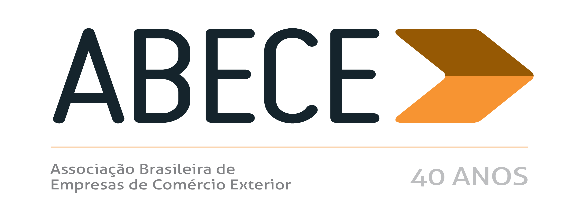 ALERTA DE MEDIDA DE DEFESA COMERCIAL – n° 19/2019Prezado Associado,Informamos, para conhecimento imediato e adoção das providências cabíveis, a publicação de medidas de defesa comercial referentes aos produtos abaixo.Trata-se de informação de caráter exclusivo para associados com divulgação restrita.Para cancelar o recebimento, solicitamos enviar mensagem neste e.mail.Atenciosamente,Secretaria Executiva da ABECEFIOS DE NÁILON (NCM 5402.31.11, 5402.31.19 e 5402.45.20) – A SECEX encerrou o procedimento especial de verificação de origem não preferencial, com a desqualificação da origem Vietnã para fios de náilon, NCM 5402.31.11, 5402.31.19 e 5402.45.20, declarado como produzido pela empresa CHAIR YARN VIETNAM CO. Dessa forma, as licenças de importação solicitadas pelos importadores brasileiros referentes ao produto e produtor mencionados, quando a origem declarada for Vietnã, serão indeferidas. A mercadoria está sujeita a licenciamento não automático, sob anuência da SECEX, desde 2012. (Portaria Secex n° 43, de 18/11/2019, DOU 19/11/2019).ESCOVAS DE CABELO (NCM 9603.29.00) - A CAMEX prorrogou o direito antidumping definitivo, até 21/11/2024, aplicado às importações de escovas para cabelo, NCM 9603.29.00, originárias da China, no valor de US$ 11,98/kg. A mercadoria está sujeita a licenciamento automático, com controle da SECEX, desde 2012, com destaque sob licenciamento não automático (Resolução CAMEX nº 12, de 19/11/2019, DOU 22/11/2019).PNEUS DE CARGA (NCM 4011.20.90) - A SECEX iniciou revisão do direito antidumping instituído pela Resolução CAMEX nº 107, de 2014, aplicado às importações de pneus novos radiais para ônibus ou caminhão, aros 20", 22" e 22,5" (pneus de carga), NCM 4011.20.90, originárias da África do Sul, Coreia, Rússia, Japão, Tailândia e Taipé. A análise da probabilidade de continuação do dumping considerou o período de abril de 2018 a março de 2019; quanto ao período do dano, será considerado o período de abril de 2014 a março de 2019.  A ABECE poderá colaborar com as associadas para dirimir dúvidas. Lembramos que as alíquotas aplicadas permanecerão vigentes durante a investigação. E que eventuais questionários de interesse público deverão ser protocolados no Sistema Eletrônico de Informações do Ministério da Economia - SEI/ME ou entregues em mídia eletrônica no protocolo da SDCOM. A mercadoria segue sujeita a licenciamento não automático, com controle da SECEX e do INMETRO, desde 2012, e possui ainda destaque. (Circular Secex nº 63, de 21/11/2019, DOU 22/11/2019):TUBOS DE AÇO CARBONO (NCM 7304.19.00) - A SECEX iniciou revisão do direito antidumping instituído pela Resolução CAMEX nº 106, de 2014, aplicado às importações de tubos de aço carbono, NCM 7304.19.00, originárias da Ucrânia. A análise da probabilidade de continuação do dumping considerou o período de abril de 2018 a março de 2019; quanto ao período do dano, será considerado o período de abril de 2014 a março de 2019.  A ABECE poderá colaborar com as associadas para dirimir dúvidas. Lembramos que as alíquotas aplicadas permanecerão vigentes durante a investigação. E que eventuais questionários de interesse público deverão ser protocolados no Sistema Eletrônico de Informações do Ministério da Economia - SEI/ME ou entregues em mídia eletrônica no protocolo da SDCOM. A mercadoria segue sujeita a licenciamento automático, com controle do DECEX, desde 17/1/2014, e possui ainda destaque. (Circular Secex nº 64, de 21/11/2019, DOU 22/11/2019):ALTO-FALANTES (NCM 8518.21.00, 8518.22.00 e 8518.29.90) – A CAMEX prorrogou a aplicação do direito antidumping definitivo, até 28/11/2024, aplicado às importações de alto-falantes, NCM 8518.21.00, 8518.22.00 e 8518.29.90 da NCM, originários da China, com peso superior a 18 gramas, para uso em veículos automóveis terrestres, excluídos os alto-falantes do tipo buzzers, de aplicação em painéis de instrumentos de veículos automotores, no montante de 78,3%, sobre o preço de exportação CIF. A mercadoria não está sujeita a licenciamento não automático, para controle da SECEX, desde 2008. (Resolução CAMEX nº 16, de 26/11/2019, DOU 29/11/2019).ANEXOPORTARIA SECEX Nº 43, DE 18 DE NOVEMBRO DE 2019 (DOU 19/11/2019)O SECRETÁRIO DE COMÉRCIO EXTERIOR, SUBSTITUTO, DA SECRETARIA ESPECIAL DE COMÉRCIO EXTERIOR E ASSUNTOS INTERNACIONAIS DO MINISTÉRIO DA ECONOMIA, no uso de suas atribuições previstas no art. 3o da Resolução CAMEX no 80, de 9 de novembro de 2010, regulamentada pela Portaria SECEX no 38, de 18 de maio de 2015, e tendo em vista a Lei no 12.546, de 14 de dezembro de 2011 e o disposto no Acordo sobre Regras de Origem da Organização Mundial de Comércio - OMC, promulgado pelo Decreto no 1.355, de 30 de dezembro de 1994, decide: Art.1º Encerrar o procedimento especial de verificação de origem não preferencial, com a desqualificação da origem Vietnã para o produto fios de náilon, classificado no subitem 5402.31.11, 5402.31.19 e 5402.45.20 da Nomenclatura Comum do Mercosul (NCM), declarado como produzido pela empresa CHAIR YARN VIETNAM CO. Art. 2º Indeferir as licenças de importação solicitadas pelos importadores brasileiros referentes ao produto e produtor mencionados no art. 1º, quando a origem declarada for Vietnã. LEONARDO DINIZ LAHUD RESOLUÇÃO CAMEX Nº 12, DE 19 DE NOVEMBRO DE 2019 (DOU 22/11/2019)Prorroga direito antidumping definitivo, por um prazo de até 5 (cinco) anos, aplicado às importações brasileiras de escovas para cabelo, originárias da China. O COMITÊ EXECUTIVO DE GESTÃO DA CÂMARA DE COMÉRCIO EXTERIOR , no uso das atribuições que lhe confere o art. 7º, inciso VI, do Decreto nº 10.044, de 4 de outubro de 2019, e considerando o que consta dos autos do Processo SECEX 52272.001954/2018-71, conduzido em conformidade com o disposto no Decreto nº 8.058, de 26 de julho de 2013, resolve: Art. 1º Prorrogar a aplicação do direito antidumping definitivo, por um prazo de até 5 (cinco) anos, aplicado às importações brasileiras de escovas para cabelo, comumente classificadas no subitem 9603.29.00 da Nomenclatura Comum do Mercosul - NCM, originárias da China, a ser recolhido sob a forma de alíquota específica fixada em dólares estadunidenses por quilograma, no montante abaixo especificado: . Origem Produtor/Exportador Direito Antidumping Definitivo (em US$/kg) . China Todas empresas 11,98 Art. 2º Tornar públicos os fatos que justificaram a decisão, conforme consta do Anexo I. Art. 3o Esta Portaria entra em vigor na data de sua publicação no Diário Oficial da União. MARCELO PACHECO DOS GUARANYS Presidente do Comitê-Executivo de Gestão Substituto CIRCULAR SECEX Nº 63, DE 21 DE NOVEMBRO DE 2019 (DOU 22/11/2019)O SECRETÁRIO DE COMÉRCIO EXTERIOR, SUBSTITUTO, DA SECRETARIA ESPECIAL DE COMÉRCIO EXTERIOR E ASSUNTOS INTERNACIONAIS DO MINISTÉRIO DA ECONOMIA, nos termos do Acordo sobre a Implementação do Artigo VI do Acordo Geral sobre Tarifas e Comércio - GATT 1994, aprovado pelo Decreto Legislativo no30, de 15 de dezembro de 1994, e promulgado pelo Decreto no1.355, de 30 de dezembro de 1994, de acordo com o disposto no art. 5odo Decreto no8.058, de 26 de julho de 2013, e tendo em vista o que consta do Processo SECEX 52272.003538/2019-98 e do Parecer no39, 21 de novembro de 2019, elaborado pela Subsecretaria de Defesa Comercial e Interesse Público - SDCOM desta Secretaria de Comércio Exterior - SECEX, considerando existirem elementos suficientes que indicam que a extinção do direito antidumping aplicado às importações do produto objeto desta Circular levaria, muito provavelmente, à continuação ou retomada do dumping e do dano à indústria doméstica dele decorrente, decide:1. Iniciar revisão do direito antidumping instituído pela Resolução CAMEX no107, de 21 de novembro de 2014, publicada no Diário Oficial da União de 24 de novembro de 2014, aplicado às importações brasileiras de pneus novos radiais para ônibus ou caminhão, aros 20", 22" e 22,5", doravante também denominados "pneus de carga", comumente classificadas no item 4011.20.90 da Nomenclatura Comum do MERCOSUL - NCM, originárias de República da África do Sul, República da Coreia, Federação da Rússia, Japão, Reino da Tailândia e Taipé Chinês.1.1. Tornar públicos os fatos que justificaram a decisão de início da revisão, conforme o anexo à presente circular.1.2. A data do início da revisão será a da publicação desta circular no Diário Oficial da União - D.O.U.2. A análise da probabilidade de continuação ou retomada do dumping que antecedeu o início da revisão considerou o período de abril de 2018 a março de 2019. Já a análise da probabilidade de continuação ou retomada do dano que antecedeu o início da revisão considerou o período de abril de 2014 a março de 2019.3. A participação das partes interessadas no curso desta revisão de medida de defesa comercial deverá realizar-se necessariamente por meio do Sistema DECOM Digital (SDD), de acordo com a Portaria SECEX nº 30, de 7 de junho de 2018. O endereço do SDD é http://decomdigital.mdic.gov.br.4. De acordo com o disposto no § 3odo art. 45 do Decreto no8.058, de 2013, deverá ser respeitado o prazo de vinte dias, contado a partir da data da publicação desta circular no D.O.U., para que outras partes que se considerem interessadas e seus respectivos representantes legais solicitem sua habilitação no referido processo.5. A participação das partes interessadas no curso desta revisão de medida de defesa comercial deverá realizar-se por meio de representante legal habilitado junto à SDCOM, por meio da apresentação da documentação pertinente no SDD. A intervenção em processos de defesa comercial de representantes legais que não estejam habilitados somente será admitida nas hipóteses previstas na Portaria SECEX nº 30, de 2018. A regularização da habilitação dos representantes que realizarem estes atos deverá ser feita em até 91 dias após o início da revisão, sem possibilidade de prorrogação. A ausência de regularização da representação nos prazos e condições previstos fará com que os atos a que fazem referência este parágrafo sejam havidos por inexistentes.6. A representação de governos estrangeiros dar-se-á por meio do chefe da representação oficial no Brasil ou por meio de representante por ele designado. A designação de representantes deverá ser protocolada, por meio do SDD, junto à SDCOM em comunicação oficial da representação correspondente.7. Na forma do que dispõe o art. 50 do Decreto no8.058, de 2013, serão remetidos questionários aos produtores ou exportadores conhecidos, aos importadores conhecidos e aos demais produtores domésticos, conforme definidos no § 2odo art. 45, que disporão de trinta dias para restituí-los, por meio do SDD, contados da data de ciência. Presume-se que as partes interessadas terão ciência de documentos impressos enviados pela SDCOM 5 (cinco) dias após a data de seu envio ou transmissão, no caso de partes interessadas nacionais, e 10 (dez) dias, caso sejam estrangeiras, conforme o art. 19 da Lei 12.995, de 18 de junho de 2014.8. Em virtude do grande número de produtores/exportadores neste processo identificados nos dados detalhados de importação brasileira, de acordo com o disposto no inciso II do art. 28 do Decreto no8.058, de 2013, serão selecionados, no caso específico do Reino da Tailândia e de Taipé Chinês, para o envio do questionário, os produtores ou exportadores responsáveis pelo maior percentual razoavelmente investigável do volume de exportações do país exportador.9. De acordo com o previsto nos arts. 49 e 58 do Decreto no8.058, de 2013, as partes interessadas terão oportunidade de apresentar, por meio do SDD, os elementos de prova que considerem pertinentes. As audiências previstas no art. 55 do referido decreto deverão ser solicitadas no prazo de cinco meses, contado da data de início da revisão, e as solicitações deverão estar acompanhadas da relação dos temas específicos a serem nela tratados. Ressalte-se que somente representantes devidamente habilitados poderão ter acesso ao recinto das audiências relativas aos processos de defesa comercial e se manifestar em nome de partes interessadas nessas ocasiões.10. Na forma do que dispõem o § 3odo art. 50 e o parágrafo único do art. 179 do Decreto no8.058, de 2013, caso uma parte interessada negue acesso às informações necessárias, não as forneça tempestivamente ou crie obstáculos à revisão, a SDCOM poderá elaborar suas determinações finais com base nos fatos disponíveis, incluídos aqueles disponíveis na petição de início da revisão, o que poderá resultar em determinação menos favorável àquela parte do que seria caso a mesma tivesse cooperado.11. Caso se verifique que uma parte interessada prestou informações falsas ou errôneas, tais informações não serão consideradas e poderão ser utilizados os fatos disponíveis.12. À luz do disposto no art. 112 do Decreto no8.058, de 2013, a revisão deverá ser concluída no prazo de dez meses, contado de sua data de início, podendo esse prazo ser prorrogado por até dois meses, em circunstâncias excepcionais.13. De acordo com o contido no § 2º do art. 112 do Decreto no8.058, de 2013, as medidas antidumping de que trata a Resolução CAMEX nº 107, de 2014, permanecerão em vigor, no curso desta revisão.14. Conforme previsto no § 2 do art. 5 e da Portaria SECEX nº 8, de 2019, a avaliação de interesse público será facultativa, a critério da SDCOM ou com base em questionário de interesse público apresentado por partes interessadas.15. As partes interessadas no processo de avaliação de interesse público disporão, para a submissão da resposta ao questionário de interesse público, do mesmo prazo inicial concedido para a restituição dos questionários de importador da revisão de final de período em curso.16. O interesse público existirá, nos termos do art. 3º da Portaria SECEX nº 8, de 2019, quando o impacto da imposição da medida antidumping sobre os agentes econômicos como um todo se mostrar potencialmente mais danoso, se comparado aos efeitos positivos da aplicação da medida de defesa comercial.17. Os questionários de interesse público estão disponíveis no endereço eletrônico http://www.mdic.gov.br/index.php/comercio-exterior/defesa-comercial/306-interesse-publico/3888-questionario-de-interesse-publico.18. Eventuais pedidos de prorrogação de prazo para submissão do questionário de interesse público, bem como respostas ao próprio questionário de interesse público deverão ser protocolados no âmbito dos processos nº 19972.102474/2019-44 (confidencial) ou nº 19972.102473/2019-08 (público) do Sistema Eletrônico de Informações do Ministério da Economia - SEI/ME, observados os termos dispostos na Portaria SECEX nº 8, de 2019.19. Esclarecimentos adicionais podem ser obtidos pelo telefone +55 61 2027-9366/9339 ou pelo endereço eletrônico pneusdecargarev@mdic.gov.br.LEONARDO DINIZ LAHUDCIRCULAR SECEX Nº 64, DE 21 DE NOVEMBRO DE 2019 (DOU 22/11/2019)O SECRETÁRIO DE COMÉRCIO EXTERIOR,SUBSTITUTO, DA SECRETARIA ESPECIAL DE COMÉRCIO EXTERIOR E ASSUNTOS INTERNACIONAIS DO MINISTÉRIO DA ECONOMIA, nos termos do Acordo sobre a Implementação do Artigo VI do Acordo Geral sobre Tarifas e Comércio - GATT 1994, aprovado pelo Decreto Legislativo no30, de 15 de dezembro de 1994, e promulgado pelo Decreto no1.355, de 30 de dezembro de 1994, de acordo com o disposto no art. 5odo Decreto no8.058, de 26 de julho de 2013, e tendo em vista o que consta do Processo SECEX 52272.003543/2019-09 e do Parecer no40, 20 de novembro de 2019, elaborado pela Subsecretaria de Defesa Comercial e Interesse Público - SDCOM desta Secretaria de Comércio Exterior - SECEX, considerando existirem elementos suficientes que indicam que a extinção do direito antidumping aplicado às importações do produto objeto desta Circular levaria, muito provavelmente, à continuação ou retomada do dumping e do dano à indústria doméstica dele decorrente, decide:1. Iniciar revisão do direito antidumping instituído pela Resolução CAMEX no106, de 21 de novembro de 2014, publicada no Diário Oficial da União (D.O.U.) de 24 de novembro de 2014, aplicado às importações brasileiras de tubos de aço carbono, comumente classificadas no subitem 7304.19.00 da Nomenclatura Comum do MERCOSUL - NCM, originárias da Ucrânia.1.1. Tornar públicos os fatos que justificaram a decisão de início da revisão, conforme o anexo à presente circular.1.2. A data do início da revisão será a da publicação desta circular no Diário Oficial da União - D.O.U.2. A análise da probabilidade de continuação ou retomada do dumping que antecedeu o início da revisão considerou o período de abril de 2018 a março 2019. Já a análise da probabilidade de continuação ou retomada do dano que antecedeu o início da revisão considerou o período de abril de 2014 a março 2019.3. A participação das partes interessadas no curso desta revisão de medida de defesa comercial deverá realizar-se necessariamente por meio do Sistema DECOM Digital (SDD), de acordo com a Portaria SECEX nº 30, de 7 de junho de 2018. O endereço do SDD é http://decomdigital.mdic.gov.br.4. De acordo com o disposto no § 3odo art. 45 do Decreto no8.058, de 2013, deverá ser respeitado o prazo de vinte dias, contado a partir da data da publicação desta circular no D.O.U., para que outras partes que se considerem interessadas e seus respectivos representantes legais solicitem sua habilitação no referido processo.5. A participação das partes interessadas no curso desta revisão de medida de defesa comercial deverá realizar-se por meio de representante legal habilitado junto à SDCOM, por meio da apresentação da documentação pertinente no SDD. A intervenção em processos de defesa comercial de representantes legais que não estejam habilitados somente será admitida nas hipóteses previstas na Portaria SECEX nº 30, de 2018. A regularização da habilitação dos representantes que realizarem estes atos deverá ser feita em até 91 dias após o início da revisão, sem possibilidade de prorrogação. A ausência de regularização da representação nos prazos e condições previstos fará com que os atos a que fazem referência este parágrafo sejam havidos por inexistentes.6. A representação de governos estrangeiros dar-se-á por meio do chefe da representação oficial no Brasil ou por meio de representante por ele designado. A designação de representantes deverá ser protocolada, por meio do SDD, junto à SDCOM em comunicação oficial da representação correspondente.7. Na forma do que dispõe o art. 50 do Decreto no8.058, de 2013, serão remetidos questionários aos produtores ou exportadores conhecidos, aos importadores conhecidos e aos demais produtores domésticos, conforme definidos no § 2odo art. 45, que disporão de trinta dias para restituí-los, por meio do SDD, contados da data de ciência. Presume-se que as partes interessadas terão ciência de documentos impressos enviados pela SDCOM 5 (cinco) dias após a data de seu envio ou transmissão, no caso de partes interessadas nacionais, e 10 (dez) dias, caso sejam estrangeiras, conforme o art. 19 da Lei 12.995, de 18 de junho de 2014.8. De acordo com o previsto nos arts. 49 e 58 do Decreto no8.058, de 2013, as partes interessadas terão oportunidade de apresentar, por meio do SDD, os elementos de prova que considerem pertinentes. As audiências previstas no art. 55 do referido decreto deverão ser solicitadas no prazo de cinco meses, contado da data de início da revisão, e as solicitações deverão estar acompanhadas da relação dos temas específicos a serem nela tratados. Ressalte-se que somente representantes devidamente habilitados poderão ter acesso ao recinto das audiências relativas aos processos de defesa comercial e se manifestar em nome de partes interessadas nessas ocasiões.9. Na forma do que dispõem o § 3odo art. 50 e o parágrafo único do art. 179 do Decreto no8.058, de 2013, caso uma parte interessada negue acesso às informações necessárias, não as forneça tempestivamente ou crie obstáculos à revisão, a SDCOM poderá elaborar suas determinações finais com base nos fatos disponíveis, incluídos aqueles disponíveis na petição de início da revisão, o que poderá resultar em determinação menos favorável àquela parte do que seria caso a mesma tivesse cooperado.10. Caso se verifique que uma parte interessada prestou informações falsas ou errôneas, tais informações não serão consideradas e poderão ser utilizados os fatos disponíveis.11. À luz do disposto no art. 112 do Decreto no8.058, de 2013, a revisão deverá ser concluída no prazo de dez meses, contado de sua data de início, podendo esse prazo ser prorrogado por até dois meses, em circunstâncias excepcionais.12. De acordo com o contido no § 2º do art. 112 do Decreto no8.058, de 2013, as medidas antidumping de que trata a Resolução CAMEX nº 106, de 2014, permanecerão em vigor, no curso desta revisão.13. Conforme previsto no § 2º do art. 5º da Portaria SECEX nº 8, de 2019, a avaliação de interesse público será facultativa, a critério da SDCOM ou com base em questionário de interesse público apresentado por partes interessadas.14. As partes interessadas no processo de avaliação de interesse público disporão, para a submissão da resposta ao questionário de interesse público, do mesmo prazo inicial concedido para a restituição dos questionários de importador da revisão de final de período em curso.15. O interesse público existirá, nos termos do art. 3º da Portaria SECEX nº 8, de 2019, quando o impacto da imposição da medida antidumping sobre os agentes econômicos como um todo se mostrar potencialmente mais danoso, se comparado aos efeitos positivos da aplicação da medida de defesa comercial.16. Os questionários de interesse público estão disponíveis no endereço eletrônico http://www.mdic.gov.br/index.php/comercio-exterior/defesa-comercial/306-interesse-publico/3888-questionario-de-interesse-publico.17. Eventuais pedidos de prorrogação de prazo para submissão do questionário de interesse público, bem como respostas ao próprio questionário de interesse público deverão ser protocolados no âmbito dos processos nº 19972.102476/2019-33 (confidencial) ou nº 19972.102475/2019-99 (público) do Sistema Eletrônico de Informações do Ministério da Economia - SEI/ME, observados os termos dispostos na Portaria SECEX nº 8, de 2019.18. Esclarecimentos adicionais podem ser obtidos pelo telefone +55 61 2027-7770 ou pelo endereço eletrônico tuboscarbono@mdic.gov.br.LEONARDO DINIZ LAHUDRESOLUÇÃO camex Nº 16, DE 26 DE NOVEMBRO DE 2019 (dou 29/11/2019)Prorroga direito antidumping definitivo, por um prazo de até 5 (cinco) anos, aplicado às importações brasileiras de alto-falantes, originárias da ChinaO PRESIDENTE DO COMITÊ-EXECUTIVO DE GESTÃO DA CÂMARA DE COMÉRCIO EXTERIOR, no exercício da competência conferida pelo art. 7º, inciso VI, do Decreto nº 10.044, de 4 de outubro de 2019, e considerando o que consta dos autos do Processo SECEX 52272.001959/2018-01, conduzido em conformidade com o disposto no Decreto nº 8.058, de 26 de julho de 2013, resolve:Art. 1º Prorrogar a aplicação do direito antidumping definitivo, por um prazo de até 5 (cinco) anos, aplicado às importações brasileiras de alto-falantes, comumente classificados nos subitens 8518.21.00, 8518.22.00 e 8518.29.90 da NCM, originários da China, com peso superior a 18 gramas, para uso em veículos automóveis terrestres, excluídos os alto-falantes do tipo buzzers, de aplicação em painéis de instrumentos de veículos automotores, a ser recolhido sob a forma de alíquota ad valorem, aplicada sobre o preço de exportação CIF, no montante de 78,3%.Art. 2º Tornar públicos os fatos que justificaram a decisão, conforme consta do Anexo I.Art. 3º Esta Resolução entra em vigor na data de sua publicação.MARCELO PACHECO DOS GUARANYSITEMPRAZOHabilitação de outras partes interessadas04/12/2019Resposta dos questionários remetidos pelo DECOM30 dias após recebimentoSolicitação de audiências21/04/2020Prazo para término da investigação21/09/2020 (ou 21/11/2020, se prorrogado)ITEMPRAZOHabilitação de outras partes interessadas04/12/2019Resposta dos questionários remetidos pelo DECOM30 dias após recebimentoSolicitação de audiências21/04/2020Prazo para término da investigação21/09/2020 (ou 21/11/2020, se prorrogado)